 Week 2: Profit and Loss (Offline learning)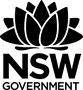 Students will not need to have access to any digital devices in order to complete the following activities. Students will be required to keep a record of their learning and are encouraged to check in with their teacher at the end of the week via telephone or other means. Students may need a parent/carer to help facilitate some of the activities.Lesson 1: Explicit learningStudents are to read through the ‘Profit and Loss’ section on pages 3, 4 and 5 with a parent/carer. Students are to then complete the ‘Profit and Loss worksheet’ on page 6.Lesson 2: Enrichment taskStudents are to complete the attached enrichment task entitled ‘Lamington Drive’. All instructions are included within the document. Students are required to provide evidence of the completion of the task to their classroom teacher. This could be done by dropping off a hard copy to their school or discussing the completed task with their teacher over the phone.NOTE: In the enrichment task there is an option for students to use spreadsheet software. If students do not have access to this form of technology the task can still be completed with the aid of a calculator.Lesson 3: Activity based consolidationStudents are to complete as many of the activities listed in the table below. Copies of each of the activities are attached.Storage huntersProfit and loss gameProfit and loss word searchProblem mapProfit and loss acrostic poemOutcomesA student:Communicates and connects mathematical ideas using appropriate terminology, diagrams and symbols MA4-1WMApplies appropriate mathematical techniques to solve problems MA4-2WMRecognises and explains mathematical relationships using reasoning MA4-3WMSolves financial problems involving purchasing goods MA4-6NARelated Life Skills outcomes: MALS-12NA, MALS-13NA, MALS-14NA, MALS-15NA, MALS-16NAContentSolve problems involving profit and loss, with and without the use of digital technologies (ACMNA189)calculate the selling price, given the percentage profit/loss on the cost priceexpress profit/loss as a percentage of the cost pricecalculate the cost price, given the selling price and percentage profit/loss Profit and Loss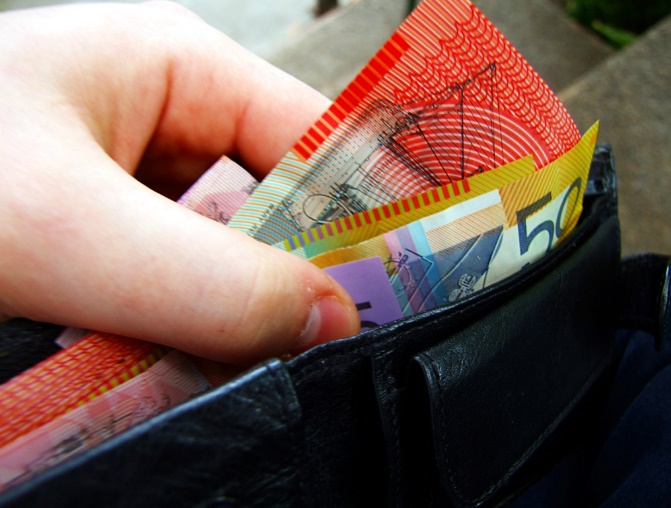 When you sell an item for more than it cost you then you will receive a profit. For example if you bought a chair for $20 and sold it for $30 then you have made a profit.When you sell an item for less than it cost you then you have made a loss. For example if you bought a table for $50 and sold it for $30 then you have made a loss.To calculate the amount of profit or loss made, you need to look at the difference between the cost price and the selling price.Businesses find it useful to be able to express profit/loss as a percentage of the cost price.Remember to calculate a percentage first form a fraction and then multiply that fraction by 100.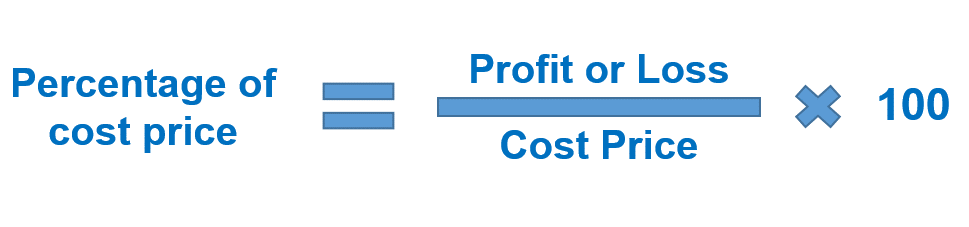 Calculating the selling priceBusinesses need to make a profit in order to survive. To do this they need to carefully calculate how much they are willing to sell their products for.Example 1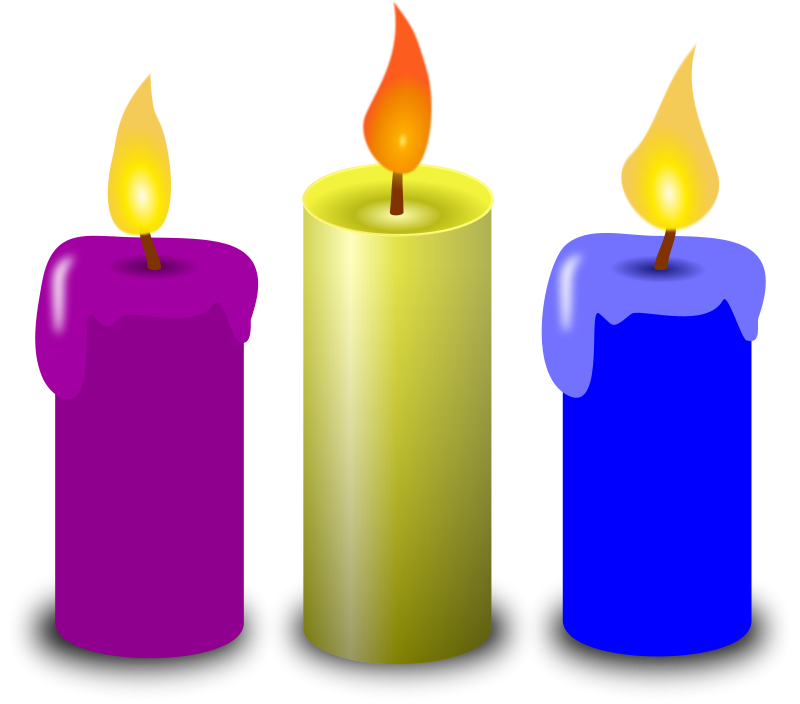 A business buys candles from a warehouse for  each. What selling price would they need to set if they want to receive a  profit?Step 1: Calculate the profit. In this case it is  of the cost price.Step 2: Calculate the selling price by adding the profit to the cost price. The business would have to sell each candle for .Example 2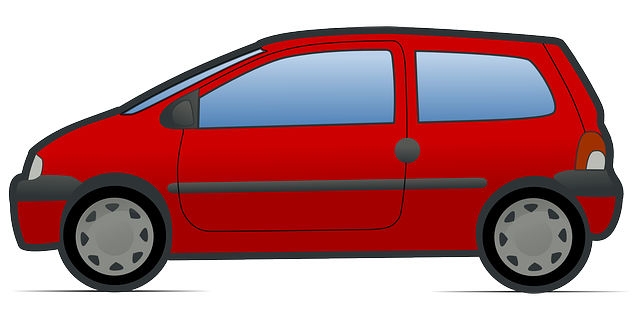 Cars depreciate in value every year. A car was bought for  and the following year the value depreciated by 25%. What would be the new selling price using the depreciation amount of ?Step 1: Calculate the loss. In this case it is  of the cost price.Step 2: Calculate the selling price by subtracting the loss from the cost price. The car would have to be re-sold for .Calculating the cost priceSometimes businesses find products and then based on the cost price will determine the selling price. On other occasions businesses will think about what the selling price will be and work backwards to determine what the cost price will need to be in order for them to make a profit. Example 3On average the selling price of a  tin of Milo is approximately. If supermarkets want to make 20% profit on this product how much would they need to buy it from the warehouse for? Remember: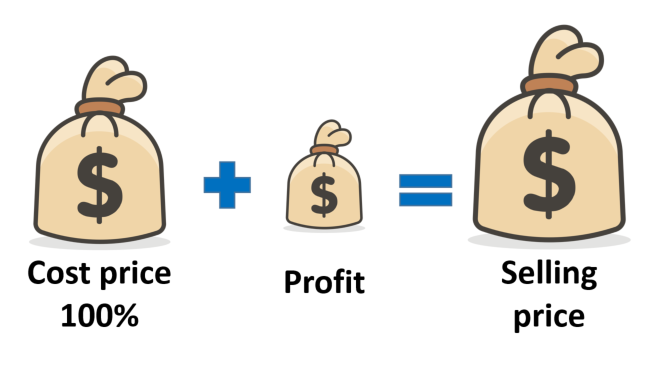 Step 1: Determine what percentage the selling price is of the cost price.This means that:Step 2: Calculate the cost price.From Step 1: (Remember the inverse of multiplication is division) (Remember to convert percentages into decimals you need to ) (Correct to two decimal places) The milo would have to be purchased by the supermarket for  in order for them to sell it to their customers for  and be able to make a profit of  Profit and Loss worksheetComplete the following table:Meagan buys netballs for $24 each. What would she need to sell them for if she wants to earn a 45% profit?Daniel buys surf boards for $350 each. What would he need to sell them for if he want to earn a 32% profit?It costs Matthew $6 in ingredients to make a pizza. How much would he need to sell a pizza for if he wants to earn profit of 100%?Jackie wants to sell glasses for $120 each. What price would her cost price need to be if she wants to earn a 60% profit?Sarah wants to make and sell baby quilts for $80 each. What would she have to keep her costs to if she want to earn a 28% profit?Michelle wants to sell calculators for $18 each. She wants to earn a profit of 20% and can buy them from the warehouse for $16. Will she earn a 20% profit at this price? Lamington DriveBackgroundMany sporting clubs rely on fundraising to buy new equipment, build new facilities and to keep membership costs down. As such, clubs are always on the lookout for new and creative fundraising ideas.Your sporting club has decided to hold a Lamington Drive as a fundraiser. The ingredients for the recipe you will use are listed below.Ingredients (makes 15 lamingtons)125g butter1 cup caster sugar½ teaspoon vanilla extract3 eggs1¾ cups self raising flour½ cup milk2 cups desiccated coconutIcing3½ cups icing sugar¼ cup cocoa powder1 tablespoon butter½ cup boiling waterPreparation: 35 minutes		Cooking time: 30 minutes	Cooling time: 1 hour		Recipe for Lamingtons from Taste.comPart A: Planning the eventYou must decide how many lamingtons you will make (keep in mind that the recipe makes 15). Justify your answer by talking about how many people are at your sporting club and how many lamingtons each person will be expected to sell.Adjust the given recipe to cater for the required number of lamingtons. List each ingredient, the required quantity and the calculation you used to find this amount.Part B: Going shoppingVisit a supermarket (or use an online website if you have access). For each ingredient listed above, choose a suitable brand and size and list the details in a table similar to the one below. (You may use a spreadsheet if you have access to technology).Where options were available, justify why you chose the brand and size you did ie buying 1kg packet of flour rather than 2 x 500gWhat is the total cost of your ingredients?Part C: BakingDecide how long it will take you to make all of the lamingtons necessary for the fundraiser? Consider whether you can make more than one batch at a time. Justify your answer.What if you had helpers, using their own kitchens, to help you make the lamingtons? What would be the optimum number of helpers? Justify your answer.Part D: Preparing for saleUsing the prices you collected from your shopping trip, calculate the price per lamington to produce.What price will you sell your lamingtons for? Justify your answer.How much profit will your sporting club make?Investigate the effect of raising or lowering the price of your lamingtons on your profit margin.Explain any other factors that you would need to consider if you were planning this fundraiser in real life.  Storage HuntersStorage Hunters is a reality television series that ran in the US and UK. In the show, participants bid on abandoned shipping and storage containers without knowing the contents. There is big money to be made if the container houses the right items, but every buy is a gamble.Determine the percentage profit or loss made on each container.Container 1: Bought for $4300Container 2: Bought for $6230Container 3: Bought for $1200Container 4: Bought for $2300 Profit and Loss gameEquipment needed: 2 dice, calculatorThis is a game for two or more players. Each player rolls the dice and forms a two digit number, this will be your cost price. Players roll the dice again and form another two digit number, this is the selling price.Players then work out their percentage profit or loss.Points are awarded according to the table below.At the end of ten rounds, the players with the largest score is declared the winner.Reflection questionsIf you were teaching someone else how to play the game, what strategy would you suggest they use when:Forming their cost price?Forming their selling price? Profit and Loss word searchFind each of the words listed in the word search below.Note: this word search was created using The Word Search website. 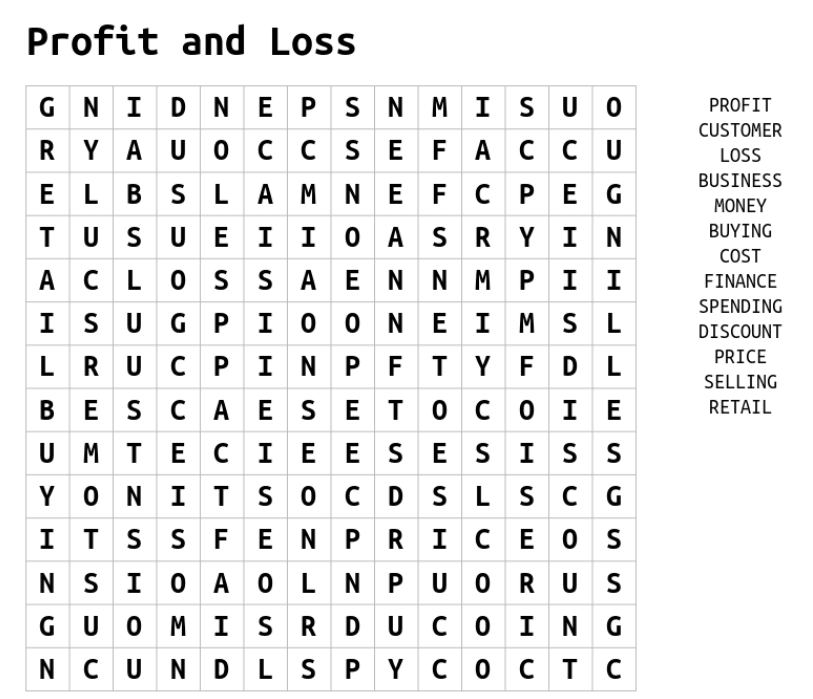  Problem mapStudents are to write down a problem in the rhombus at the centre of the map. They are to then represent this problem in the four different sections of the map.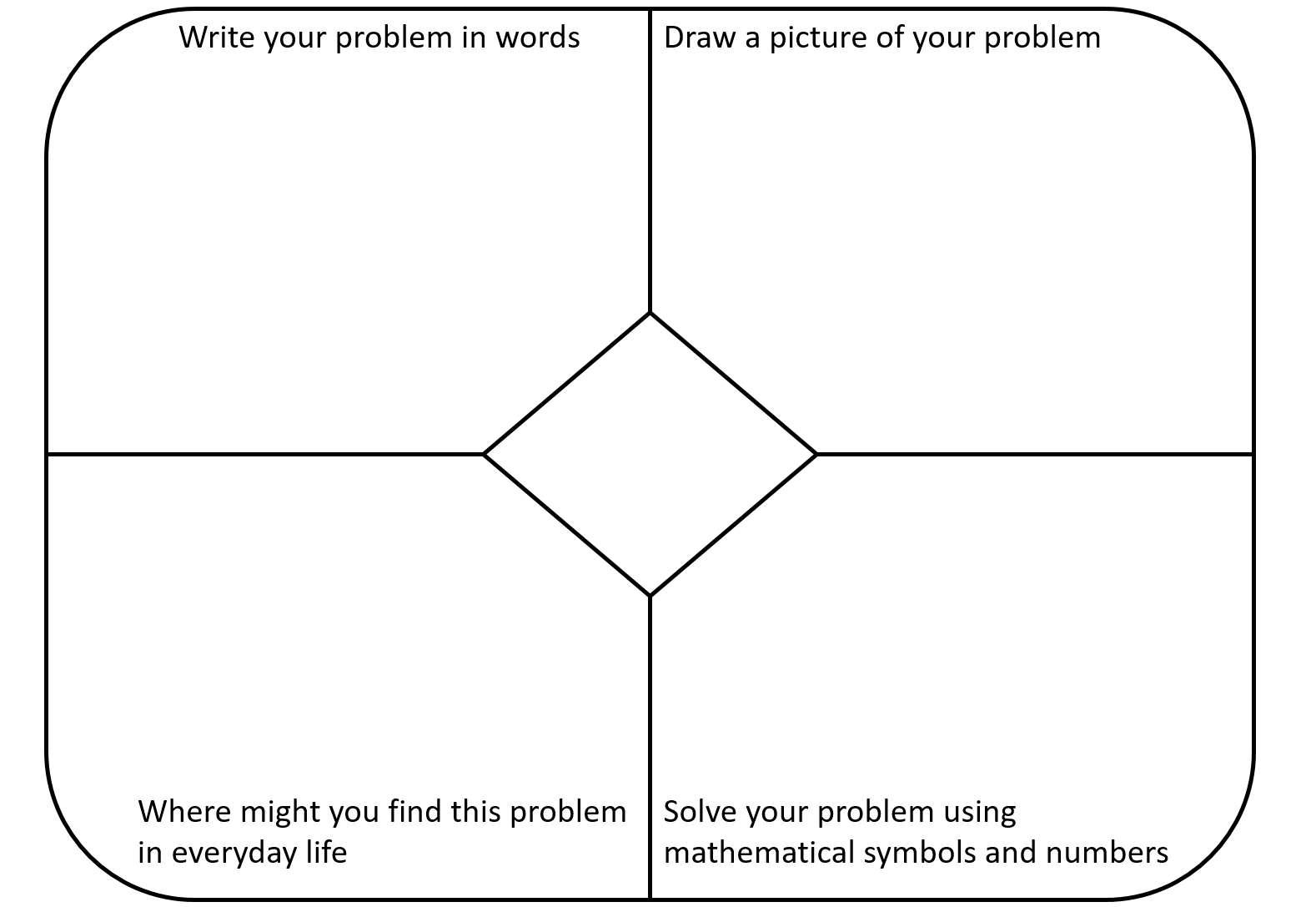  Profit and Loss acrostic poemWrite down a word related to mathematics that starts with each of the letters of the word PROFIT and LOSS. Provide a definition for each of your words.ItemCost priceSales priceProfit or LossAmountChairProfitTableLossItemCost priceSelling priceProfit or LossAmountPercentage of cost priceChairProfit profitTableLoss lossItemCost priceSelling priceProfit or LossAmountProfit/loss as a percentage of cost priceMicrowave$120$150Shoes$100$90TV$350$700Mobile phone$358.62$520IngredientCalculationQuantity requiredButterCastor sugarVanilla extractEggsSelf-raising flourMilkCoconutIcing sugarCocoa powderWaterIngredientBrandSizePurchase priceQuantity neededPrice per quantityButterDevondale250g$4.302 kg$4.30 x 8 = $34.40Castor sugarVanilla extractEggsSelf-raising flourMilkCoconutIcing sugarCocoa powderWaterItemSold for2 Mountain bikes$450 eachDart Board$504 tennis racquets$26 eachTreadmill$600Rowing machine$1200ItemSold forFishing boat$2400Outboard engine$32504 Life jackets$65 eachAnchor$1206 Fishing rodsAverage of $85 eachTackle box filled with various items$9630m Maritime rope$8 per metreInflatable dinghy$2700ItemSold for5 rugsAverage of $230 eachBox of tiles$3202, 4L tins of unopened paint$110 each8 Paintbrushes of various sizes$75Ladder$310ItemSold forOven$350Microwave$30Dishwasher$400Kitchen sink$1506 kitchen cupboards$200 eachBench top$650Stove top$320Percentage profitPoints0 – 25%1 point26% - 50%2 points51% - 75%3 points76% - 100%4 points>100%5 pointsPercentage lossPoints0 – 25%Lose 1 point26% - 50%Lose 2 points51% - 75%Lose 3 points76% - 100%Lose 4 points>100%Lose 5 pointsPercentagesWordDefinitionPROFITLOSS